Converting measure of time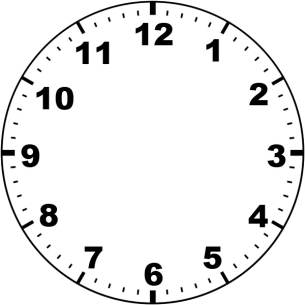 Mild/SpicyRemember, there are 60 seconds in a minute and 60 minutes in an hour. How many seconds are there in 6 minutes? 60 seconds x 6 minutes =How many seconds are there in 25 minutes? How many seconds are there in 33 minutes?How many minutes are there in 4 hours? How many minutes are there in 6 hours 15 minutes? How many minutes are there in 9 hours 45 minutes?How many minutes are equal to 180 seconds?How many minutes are equal to 270 seconds?How many minutes are equal to 780 seconds?How many hours is 420 minutes?How many hours is 390 minutes?How many hours is 555 minutes?Converting measures of timeHotI cook a turkey for Christmas dinner for 5 hours 20 minutes, how much is this in just minutes? I bake a cake that needs 2 hours, 20 minutes in the oven, how long is this in minutes?I watch a football match that lasts 110 minutes, how long is this in hours and minutes?The school play runs for 555 minutes, how many hours and minutes is this?A marathon runner runs for a total of 890 minutes, how many hours and minutes is this?The marathon runner drinks water for a total of 11 minutes after the race has finished. How many seconds is this?It is 82 minutes and 5 seconds until my birthday! How many seconds is this?A train takes 77 minutes to travel to London, how many seconds is this?A diver can hold their breath for 5 minutes, how many seconds is this? My dog chases its tail for 230 seconds, how many minutes and seconds is this? A ballerina balances on one foot for 450 seconds, how many minutes and seconds is this? A bus is delayed for 672 seconds, how many minutes is this?